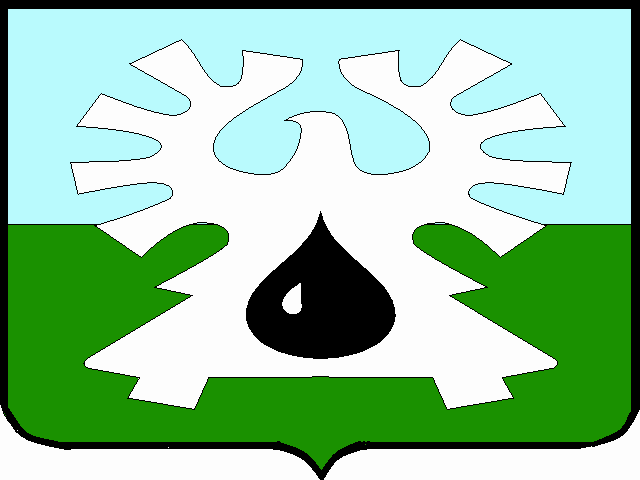 МУНИЦИПАЛЬНОЕ ОБРАЗОВАНИЕ ГОРОД УРАЙХанты-Мансийский автономный округ-ЮграАдминистрация ГОРОДА УРАЙ628285, микрорайон 2, дом 60,  г.Урай,                                                                          тел. 2-23-28,2-06-97 Ханты-Мансийский автономный округ-Югра,                                                             факс(34676) 2-23-44                                                          Тюменская область                                                                                                           E-mail:adm@uray.ru  Пояснительная записка  к проекту  постановления администрации города Урай «Об утверждении муниципальной программы «Улучшение жилищных условий граждан, проживающих на территории муниципального образования город Урай» на 2019-2030 годыПроект постановления администрации города Урай «Об утверждении муниципальной программы  «Улучшение жилищных условий граждан, проживающих на территории муниципального образования город Урай» на 2019-2030 годы разработан в связи с окончанием срока реализации муниципальной программы ««Улучшение жилищных условий граждан, проживающих на территории муниципального образования город Урай» на 
2016-2018 годы и необходимостью разработки нового проекта муниципальной программы на 2019-2030 годы в соответствии с постановлением администрации города Урай от 26.04.2017 №1085 «О муниципальных программах муниципального образования городской округ город Урай».Целью разработки муниципальной программы «Улучшение жилищных условий граждан, проживающих на территории муниципального образования город Урай» на 2019-2030 годы является создание условий, способствующих улучшению жилищных условий и качества жилищного обеспечения граждан, проживающих на территории муниципального образования город Урай.Задачами разработки муниципальной программы «Улучшение жилищных условий граждан, проживающих на территории муниципального образования город Урай» на 2019-2030 годы являются уменьшение числа аварийных домов на территории города Урай, уменьшение числа семей, нуждающихся в улучшении жилищных условий, обеспечение жилищных прав детей-сирот и лиц из их числа и формирование специализированного жилищного фонда.Разработка муниципальной программы «Улучшение жилищных условий граждан, проживающих на территории муниципального образования город Урай» на 2019-2030 годы направлена на снижение числа граждан, нуждающихся в улучшении жилищных условий, а так же сокращение аварийного жилищного фонда на территории города Урай.	Проект муниципальной программы «Улучшение жилищных условий граждан, проживающих на территории муниципального образования город Урай» на 2019-2030 годы содержит перечень мероприятий, целевых показателей и методику расчета целевых показателей муниципальной программы.Общий объем финансового обеспечения реализации мероприятий проекта муниципальной программы в период ее действия составляет 589 535,3 тыс.рублей, в том числе за счет средств федерального бюджета – 9 512,4 тыс.рублей, средств окружного бюджета –447 304,6 тыс.рублей, средств местного бюджета – 132 718,3 тыс.рублей.Исполняющий обязанностипервого заместителя  главы города Урай                                                                 В.Р.ГарифовАристархова ЕВ, 2-33-51